CURRICULUM VITAE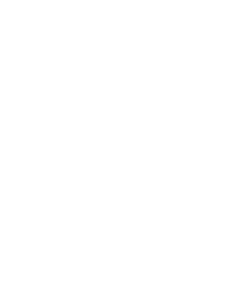 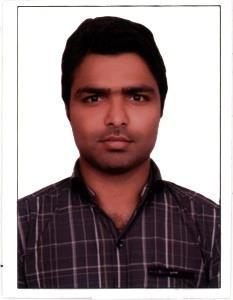 Junaid Email: junaid.381748@2freemail.com Valid UAE Driving License Holder Light Vehicles.PERSONAL DATA:EDUCATIONAL ATTAINMENT:WORK EXPERIENCE: (Nine years as Filed Experience)My duties and responsibilities are as follow:Technical support and IT network troubleshootingSolid background in the utilization of software engineering fundamentalsConfigure IT LAN/WAN featuresMonitored and maintained performance of networkProvided technical supportProvide first-level technical support; assisting users who have network problemsPerform high level troubleshooting, diagnostics for networking problemsProvide support services for password recovery for network devices using system configuration registryPrepares the feasibility reports of the projectsAssistance with training of staff and compiling procedural documentationsManages the database accurately and keeps it up to dateCreates documents, spreadsheets in excel and brochuresManage and oversee the daily operations of the accounting departmentMy duties and responsibilities are as follow:Designation: Front End DeveloperWorked in Intellectual Bunch as a front end Developer as a fallowing skills,Complete Working of HTML, CSS and JavaScriptDesigns, develops and relaunches responsive websites and e-commerce sites of clients.Builds codes for Shadowboxes, Slider Carousals, Tickers, Rotating Headers, Validation and JS animations.Executes full-stack website launches specializing in front-end features, browser manipulation, and cross-browser compatibility.Oversees creation and maintenance of front-end standard documentsCoordinates with copywriters and graphic artists on integration of images, icons, banners, audio and other features of the websiteTranslate design mock ups to pixel perfect codePsd to HTML Conversation with Pixel PerfectComplete Working of BootstrapComplete Working of Adobe PhotoshopStrong problem solving and decision-making skillsComplete Working in responsive web applicationsWorking Knowledge of jQueryDesignation: Back End DeveloperWorked in Intellectual Bunch as a backend Developer as a fallowing skills,Worked in php & MysqliWorked in JavaComplete Working of Content Management SystemWorking knowledge of OOPWorking knowledge of WordPressDuties and Responsibilities:Designation: Point Person.Worked in Abacus Consulting as Point Person officer and successfully achieve targets and making a very good sale in Mobile Banking Named Easy Paisa which is product of Tameer Bank and Telenor Pakistan.Designation: Customer Relation OfficerWorked in Abacus Consulting as Customer Relation officer and successfully achieve CRO of the month and call of fame in Mobile Banking help line named Retailer Support (RS), which is most critical financial dealing helpline to resolve the queries regarding Easy Paisa Mobile Banking.Provide top-notch service to both internal and external customersPlayed key role in providing best customer services over the help line by answering their queries.Achieved "Employee of the Month" certificatePromote good listening skillsPromote the teamwork.Duties and Responsibilities:Worked in McOlson Research Lab. in Lahore, Pakistan as Office Executive and successfully. Achieved monthly targeted sales besides retaining old clientele. The JD’s assign to me are as below:To work in a challenging environmentWork on computer application & data management SkillsTo Handle all work related to Admin including Making Travel Arrangements, Bank, Purchase, vender, store etc.Handled all general administration activitiesKEY SKILLS:Computer skillsMS Office (Word, Excel, Power Point).Download, Installation, TroubleshootingCall Center Training (C.C.T).Hardware & Software & Net surfing o Excellent Customer Servicing skills o Ability to Work Under Pressure & ina Team Environmento Self-motivated, Proactive and Solution OrientedDeveloper skillsAdobe Photoshop 2016Web designing (HTML & CSS, JS,JQuerry, bootstrap, wireframe,)PSD to Html Responsive Conversion o Web development(php,MySqli,Wordpress) o CMS panelo  Concept of PHP (OOP)PLUS, POINTS:Driving LicenseKnowledge of PRO All workKnowledge of Accounting Software QuickBooksLANGUAGES:EnglishUrdu/hindiArabic (beginner Level)Gender:MaleDate of Birth:April 05, 1989Nationality:PakistanAddress:U.A.EUniversity:Punjab University, Lahore PakistanCourse:Msc- Information TechnologyYear finished:2014College:Superior Group of Colleges, Lahore PakistanCourse:Bachelor in CommerceYear finished:2009College:Mansoora Degree College, Lahore PakistanCourse:Intermediate in CommerceYear finished:2007Secondary Education:Al Basit Model High School, Lahore PakistanYear finished:2005Company:Al Falak Building Contracting LLC, Fujairah, UAEDesignation:IT Cum pro.Period:July 2016 to Still Continue.Company:Intellectual Bunch, Lahore, Pakistan(Intellectualbunch.com)Designation:Frontend & Backend web Application Developer.Period:Feb 2014 to June-2016.Company:Abacus Consulting (Telenor Pakistan), Lahore, PakistanDesignation:Customer Relation Officer/ Point Person.Period:Sep 2011 to Feb 2014.Company:McOlson Research Lab, Lahore, PakistanDesignation:Office Executive & Assistant Accountant.Period:Jan 2011 to august 2011.